ふくいdeお得いこーよ！キャンペーン参加申込書令和　　年　　月　　日施　設  名：　　　　　　　　　　　　　　　　　 　　代表者 職･氏名：　　　　　　　　　　　　　　　　　 ふくいdeお得いこーよ！キャンペーン要領を確認し、キャンペーンに参加します。　ＨＰに掲載のキャンペーン要領を確認いたしました。なお、参加する場合は、「参画誓約事項」（別添）を必ずご確認ください。□　宿泊事業者参画誓約事項を確認いたしました。（ご確認後、□に✓を記入ください。）　　　※施設内で「いこーよ！ポイント」をご利用いただくには＜ふくアプリ加盟店＞に登録　　　　が必要です。　　　☆全国旅行支援でご登録済の場合も、ふくアプリのリニューアルに伴い再度ご登録が必要です。（全国旅行支援の際のQRコードは無効になっております）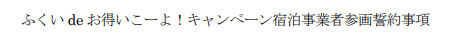 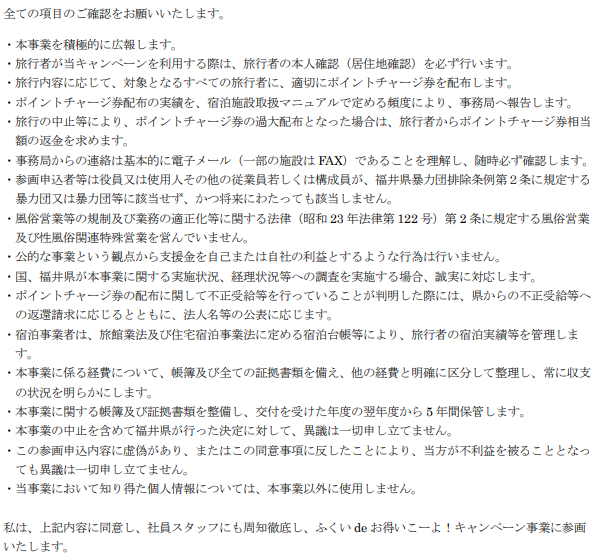 